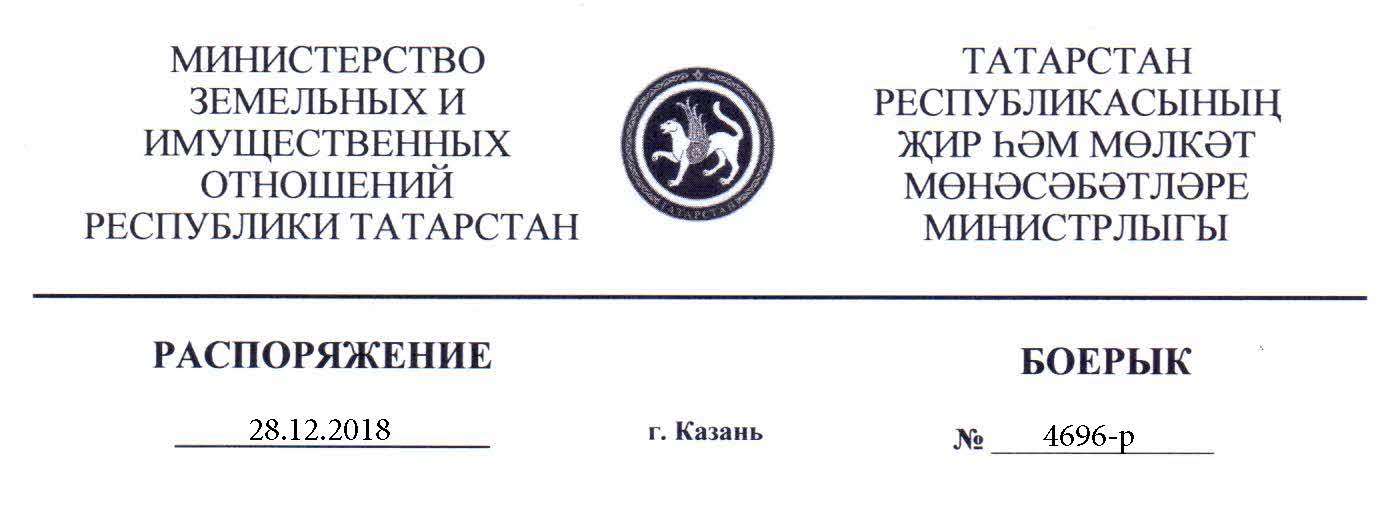 Татарстан Республикасы Җир һәм мөлкәт мөнәсәбәтләре министрлыгының 2018 елның 24 ноябрендәге № 3972-р карары белән расланган 2019 елга үзләренә карата салым базасы кадастр бәясе буларак билгеләнә торган күчемсез милек объектлары исемлегенә үзгәрешләр кертү турындаРоссия Федерациясе Салым кодексының 3782 статьясының 1 пунктындагы 1 подпунктында күрсәтелгән, 2019 елда үзләренә карата салым базасы кадастр бәясе буларак билгеләнелә торган күчемсез милек объектларының исемлегендәге белешмәләрне аныклау максатларыннан:1. Татарстан Республикасы Җир һәм мөлкәт мөнәсәбәтләре министрлыгының 2018 елның 24 ноябрендәге № 3972-р карары белән расланган 2019 елда үзләренә карата салым базасы кадастр бәясе буларак билгеләнелә торган күчемсез милек объектлары исемлегенә (алга таба – Исемлек) кертелгән тәкъдим ителгән үзгәрешләрне расларга.  2. Күрсәтелгән үзгәрешләр исәпкә алынган исемлекне электрон формада Федераль салым хезмәтенең Татарстан Республикасы буенча Идарәсенә җибәрергә.3. Бу карарны «Интернет» мәгълүмати телекоммуникацияләр челтәрендәге Татарстан Республикасы Җир һәм мөлкәт мөнәсәбәтләре министрлыгының рәсми сайтына урнаштырырга.4. Әлеге карар 2019 елның 1 гыйнварыннан үз көченә керә.Министр                                                                                                         А.К.ХамаевТатарстан Республикасы Җир һәм мөлкәт мөнәсәбәтләре министрлыгының 2018 елның ___________№ ______ карары белән расланды2019 елга үзләренә карата салым базасы кадастр бәясе буларак билгеләнә торган күчемсез милек объектлары исемлегенә кертелгән үзгәрешләр 1. Түбәндәге эчтәлекле 434 пунктны өстәргә:(үзләренә карата кадастр бәясе салым бәясе кебек билгеләнә торган күчемсез милек объектлары исемлегенә кертелгән биналарда (каралты, корылма) урнашкан бүлмәләр)№ п/пБинаның кадастр номеры (корылма, каралты)Бүлмәнең кадастр номерыОбъектның шартлы номерыОбъектның адресыОбъектның адресыОбъектның адресыОбъектның адресыОбъектның адресыОбъектның адресыОбъектның адресыОбъектның адресы№ п/пБинаның кадастр номеры (корылма, каралты)Бүлмәнең кадастр номерыОбъектның шартлы номерыРайон (олыс һ.б.ш)Шәһәр (шәһәр округы, җирлек)Торак пункт (авыл һ.б.ш)Урам (проспект, тыкрык һ.б.ш.)Йорт (биләмә)КорпусКорылмаНБүлмә номеры№ п/пБинаның кадастр номеры (корылма, каралты)Бүлмәнең кадастр номерыОбъектның шартлы номерыРайон (олыс һ.б.ш)Шәһәр (шәһәр округы, җирлек)Торак пункт (авыл һ.б.ш)Урам (проспект, тыкрык һ.б.ш.)Йорт (биләмә)КорпусКорылмаНБүлмә номеры123456789101112«43416:52:030303:135«Чаллы шәһәре» муниципаль берәмлеге (шәһәр округы)ЧаллыЧаллы пр-кты13А».